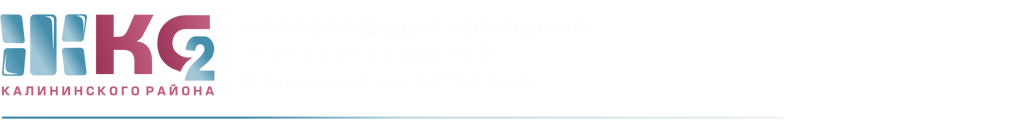 ОТЧЕТо деятельности АДС с 11.11.2019- 15.11.2019.ПодразделениеПоступило заявок от населенияПоступило заявок от населенияПоступило заявок от населенияПоступило заявок от населенияПоступило заявок от населенияПримечаниеПодразделениевсегона исполнениина исполненииотказывыполненоПримечаниеВнутренние заявки ЖКСВнутренние заявки ЖКСВнутренние заявки ЖКСВнутренние заявки ЖКСВнутренние заявки ЖКСВнутренние заявки ЖКСВнутренние заявки ЖКСЖКС70521055490из них:АДС2682755236из них:аварийные71---71электрики9181183платные1018996129400из них:Тех. Обслуживание ИПУ63---63ЖЭУ- 55919--40ЖЭУ- 617691--85ЖЭУ- 811644--72кровля55---ЖЭУ- 238124--57